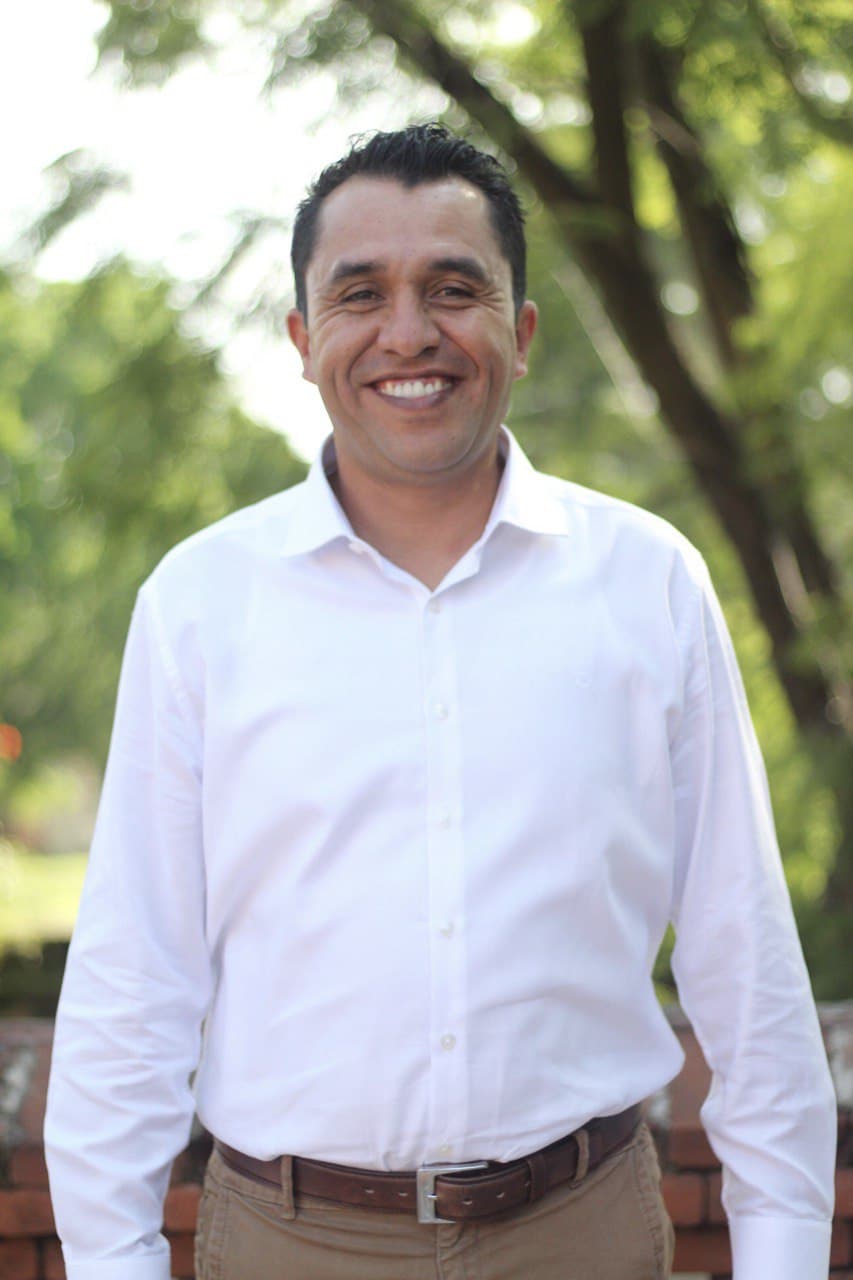 Adrián Alejandro Flores VélezRegidor Municipal de El Salto, Jalisco INFORME TRIMESTRALABRIL, MAYO Y JUNIO 2023Comisiones ediliciasTengo el distinguido honor de presidir:Comisión de calles y calzadasComisión de ornatoFormo parte como vocal las siguientes comisiones:Comisión de alumbrado públicoComisión de celebraciones tradicionales y espectáculosComisión de ciencia y tecnologíaComisión de derechos humanosComisión de igualdad sustantiva y géneroComisión de espectáculos públicosComisión de fomento agropecuario, forestal y acuícolaComisión de medio ambiente y ecologíaComisión de participación ciudadana y vecinalComisión de rastros y servicios complementariosComisión de reclusoriosSesiones de Comisión ediliciaAsistencias a las sesiones del pleno:Comisión de calles y calzadasComisión de calles y calzadas28 de abril 2023Sesión ordinaria 25 de mayo 2023Sesión ordinaria26 de junio 2023Sesión ordinariaTipo de sesión28 de abril 202331 de mayo 202330 de junio 2023Ordinaria111Extra ordinaria Sesión solemne